ПРОЕКТ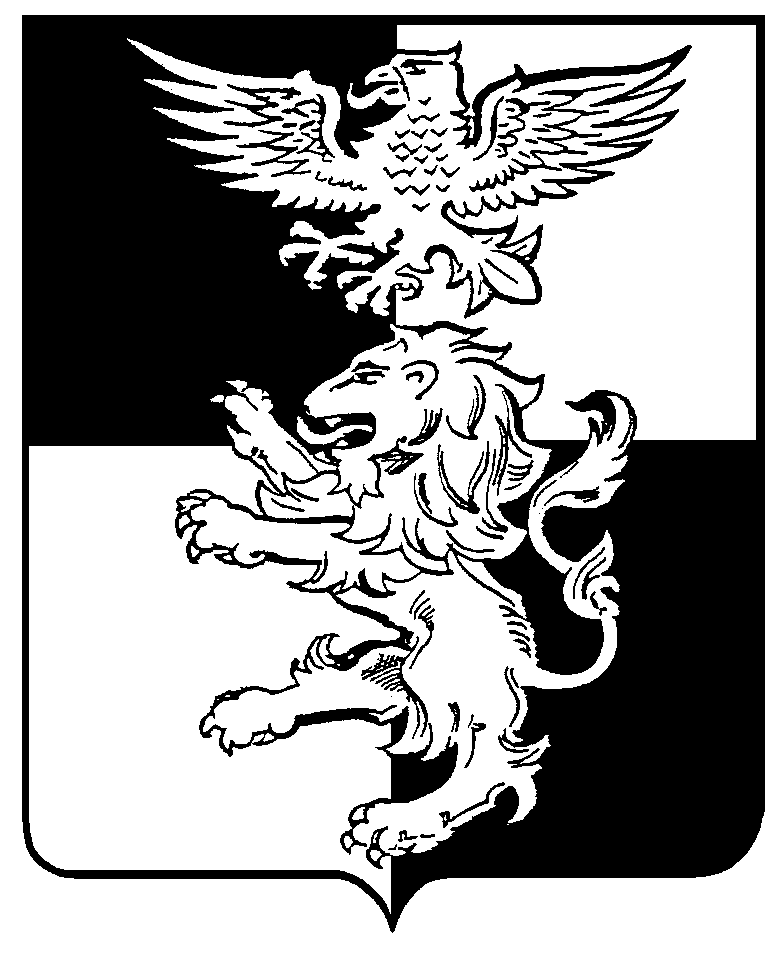 Муниципальный район «Белгородский район» Белгородская область ПОСЕЛКОВОЕ СОБРАНИЕ ГОРОДСКОГО ПОСЕЛЕНИЯ «ПОСЕЛОК ОКТЯБРЬСКИЙ___________ заседание поселкового собрания четвертого созыварешение«__» ______  2019  года			                                                               №  ___О плане работы поселкового собрания городского поселения «Поселок Октябрьский» муниципального района «Белгородский район»Белгородской области четвертого созыва на первый квартал 2020 годаВ соответствии с Федеральным законом Российской Федерации от 06.10.2003 № 131-ФЗ «Об общих принципах организации местного самоуправления в Российской Федерации», Регламентом поселкового собрания городского поселения «Поселок Октябрьский», рассмотрев предложения администрации городского поселения «Поселок Октябрьский», с учетом предложений депутатов поселкового собрания городского поселения «Поселок Октябрьский», поселковое собрание городского поселения «Поселок Октябрьский» р е ш и л о:1. Утвердить план работы поселкового собрания городского поселения «Поселок Октябрьский» четвертого созыва на первый квартал 2020 года (прилагается).2. Решение вступает в силу со дня его принятия.	3. Обнародовать настоящее решение и разместить на официальном сайте органов местного самоуправления городского поселения «Поселок Октябрьский» муниципального района «Белгородский район» Белгородской области.4. Контроль за исполнением настоящего решения возложить на постоянные комиссии поселкового собрания городского поселения «Поселок Октябрьский» (Визирякину В.А., Кушнир С.Д., Мерещенко Н.А.)Председатель поселкового собраниягородского поселения «Поселок Октябрьский»                        В.Е. БулгаковУТВЕРЖДЁНрешением поселкового собрания городского поселения «Поселок Октябрьский»от  «__» ______  2019 г. № ___ПЛАН РАБОТЫПОСЕЛКОВОГО СОБРАНИЯ ГОРОДСКОГО ПОСЕЛЕНИЯ «ПОСЕЛОК ОКТЯБРЬСКИЙ» ЧЕТВЕРТОГО СОЗЫВА НА ПЕРВЫЙ КВАРТАЛ 2020 ГОДА №п/пНаименованиемероприятийДата проведенияОтветственные за подготовку123                         41.Подготовить и провести заседание поселкового собрания городского поселения «Поселок Октябрьский» и рассмотреть следующие вопросы: - О внесении изменений в Устав городского поселения «Поселок Октябрьский» муниципального района «Белгородский район»;- иные вопросы.Январь  2020 г.Постоянные комиссии поселкового собрания, главаадминистрации  городского поселения «Поселок Октябрьский»2.Подготовить и провести заседание поселкового собрания и рассмотреть следующие вопросы: Отчет главы администрации о выполнении Программы социально-экономического развития городского поселения «Поселок Октябрьский» за 2019 год;Отчет председателя поселкового собрания городского поселения «Поселок Октябрьский» «Об итогах работы поселкового собрания городского поселения «Поселок Октябрьский» третьего созыва за 2019 год»;О плане работы поселкового собрания городского поселения «Поселок Октябрьский» на второй квартал 2020 года;- иные вопросы.Февраль2020г.Постоянные комиссии поселкового собрания, главаадминистрации  городского поселения «Поселок Октябрьский»3.Подготовить и провести заседание поселкового собрания городского поселения «Поселок Октябрьский» и рассмотреть следующие вопросы: - Отчет об исполнении бюджета городского поселения «Поселок Октябрьский» муниципального района «Белгородский район» Белгородской области  за 2019 год;- отчет контрольно-счетной комиссии о работе в 2019 году (в части переданных полномочий);- Отчет   участкового уполномоченного полиции   ОМВД    России    по   Белгородскому району о работе за 2019 год;- иные вопросы.Март2020 г.Постоянные комиссии поселкового собрания, главаадминистрации  городского поселения «Поселок Октябрьский»4.Провести публичные слушания по проектам:-  об исполнении бюджета городского поселения «Поселок Октябрьский» муниципального района «Белгородский район» Белгородской области за 2019 год;- внесение изменений в бюджет городского поселения «Поселок Октябрьский» муниципального района «Белгородский район» Белгородской области на 2020 год и плановый период 2021-2022 годы;- внесение изменений в Устав городского поселения «Поселок Октябрьский» муниципального района «Белгородский район» Белгородской области;- иные вопросы.1-4 квартал 2020 г.Постоянные комиссии поселкового собрания, главаадминистрации  городского поселения «Поселок Октябрьский»5.Подготовить и провести заседание поселкового собрания городского поселения «Поселок Октябрьский» и рассмотреть следующие вопросы:- о внесении изменений в бюджет городского поселения «Поселок Октябрьский» муниципального района «Белгородский район» Белгородской области на 2020 год и плановый период 2021-2022 годы;Март 2020г.Депутаты поселкового собрания городского поселения «Поселок октябрьский», 6. Организационная работа:- прием граждан на своих избирательных округах; - о развитии территориального общественного самоуправления;- иные вопросы.1-4 квартал 2020 г.Постоянные комиссии поселкового собрания, главаадминистрации  городского поселения «Поселок Октябрьский»7.Подготовить и провести заседание поселкового собрания и рассмотреть вопросы: - О внесении изменений в Генеральный план городского поселения, - О внесении изменений в Правила землепользования и застройки городского поселения «Поселок Октябрьский».1-4 квартал 2020 г.Постоянные комиссии поселкового собрания, главаадминистрации  городского поселения «Поселок Октябрьский»